Prenses May Primary School'un DenetlenmesiPrincess May Road, London, N16 8DFBu okula devam etmek nasıl bir şey?Bu okuldaki öğrenciler mutlu, güvende ve kendilerini değerli hissediyorlar. Öğrenmeye ve başarılı olmaya hevesliler. Öğrenciler okulu herkesin birbirini önemsediği bir yer olarak tanımlamaktadır.Öğrenciler hem derslerde hem de teneffüslerde iyi davranırlar. Saygılı ve naziktirler. Zorbalığa nadiren rastlanır ve personel bu tür olayların hızlı ve etkili bir şekilde ele alınmasını sağlar. En küçük öğrenciler bile zorbalığın ne olduğunu bilir. Bazı öğrenciler, oyun alanında diğer öğrencileri destekleyen zorbalık karşıtı elçiler olarak ek sorumluluklara sahiptir.Öğrenciler, liderlerin ve personelin kendilerini birlikte iyi çalışmaya, işbirliği yapmaya ve fikirlerini paylaşmaya teşvik etmelerini sevmektedir. Öğrenciler, liderlerin öğrencilerin görüşlerini almak ve bunlara göre hareket etmek için nasıl yollar yarattığını takdir etmektedir. Örneğin, okul konseyinin üyeleri ve müfredat elçileri olarak. Öğrencilere küresel vatandaş olmaları ve değişimi olumlu yönde etkilemeleri öğretilmektedir. Örneğin, eko-savaşçı elçiler okulu daha sürdürülebilir hale getirmek için çalışmışlardır.Öğrenciler, Amerikan futbolu da dahil olmak üzere bir dizi kulüp ve müfredat dışı etkinlikten yararlanmaktadır. Öğrenciler, yakın zamanda hayır kurumları için para topladıkları ruh sağlığı haftasında yapılan çalışmalardan keyif almışlardır. Ebeveynler ve bakıcılar okul hakkında çok olumludur ve öğrencilere iyi bakıldığını hissetmektedir.Okul neyi iyi yapıyor ve neyi daha iyi yapması gerekiyor?Liderler okuma sevgisine öncelik vermektedir. Çocuklar, Resepsiyon sınıfından başlayarak ses bilgisine en iyi şekilde başlarlar. Liderler, öğrencilerin bireysel olarak ne kadar iyi okuduklarını bilirler. Personelin düzenli eğitim almasını sağlarlar, böylece ses bilgisi konusunda son derece yetenekli olurlar. Yetişkinler öğrencilerin okumalarını düzenli olarak kontrol eder ve öğrencilerin akıcı bir şekilde okumaları için etkili destek sağlar. Öğretmenler okul kütüphanesinin kullanımını teşvik eder. Öğrenciler, en sevdikleri yazarlar ve kitaplar ve her gün okumanın öğrenmelerine nasıl yardımcı olduğu hakkında güvenle konuşurlar. Liderler, öğrencilerin yüksek kaliteli metinler okumasını sağlar.Liderler güçlü ve iddialı bir müfredat geliştirmiştir. Öğrenciler iyi bir başarı elde eder ve öğrenimleriyle ilgilenirler. Öğrenciler çalışmaları hakkında konuşurken gurur duyarlar. Liderler, öğrencilerin ne öğrenmelerini ve hatırlamalarını bekledikleri konusunda dikkatli seçimler yapmıştır. Buna özel eğitim ihtiyaçları ve/veya engelleri (SEND) olan öğrenciler de dahildir. Liderler, SEND'li öğrencilerin ihtiyaçlarını iyi tespit etmekte ve karşılamaktadır. Öğretmenler, güvenli bilgi ve anlayışa sahip olmaları için öğrenimi bu öğrencilere göre uyarlar.Liderler dikkatli bir şekilde düşünür ve müfredatın öğrencilerin ihtiyaçlarını yansıtmasını sağlar. Öğrencilere zengin ve geniş bir bilgi yelpazesi sunarlar. İddialı müfredat erken yaşlarda başlar. Örneğin, anaokulundaki çocuklar, 1. ve 2. sınıflarda şekil ve biçimi öğrenirken iyi bir temel oluşturan kolajlar yapmaktadır. Yetişkinler çocukların ilgisini çekmekte ve onları öğrenmeye teşvik etmektedir. Çocukların görevleri tamamlamak için iyi konsantre olmalarını desteklerler. Personel, öğrencilerin kelime dağarcığı gelişimini olumlu yönde desteklemektedir. Erken yaşlarda personel, çocukların 1. sınıfta ve sonrasında başarılı olmalarına yardımcı olmak için ince motor becerilerini geliştirir. Liderlerin müfredata ilişkin düşünceleri, öğrencilerin bilgi ve becerilerini mantıklı bir şekilde geliştirmelerini destekler.Tipik olarak öğretim, öğrencilerin konuya özgü anlayışlarını iyi bir şekilde geliştirir. Öğrencilerin anlayışlarındaki yanlış anlamalar kontrol edilir ve giderilir. Bazen öğretim, temel bilgileri etkili bir şekilde tekrarlamaz. Bu da öğrencilerin gelecekteki içeriğe tam olarak hazır olmadıkları anlamına gelir.Personel, öğrencilerin davranışları konusunda yüksek beklentilere sahiptir. Tüm personel davranışları etkili bir şekilde yönetir. Öğrenciler kendilerinden ne beklendiğini anlar. Öğrenciler öğrenmeye odaklanır ve nadiren dikkatleri dağılır. Öğretmenler, öğrencilerin görevlerinin başında kalmalarını sağlamak için hızlı davranır.Öğretmenler öğrencileri güvenli ve sağlıklı kalmaları için teşvik eder. Bu, çevrimiçi ortamda nasıl güvende kalınacağına dair bir farkındalık geliştirmeyi de içerir. Öğrenciler izin ve sağlıklı ilişkiler hakkında bilgi edinir. Personel, öğrencileri birbirlerine karşı saygılı olmaya teşvik eder. Liderler, gezilerin ve zenginleştirme fırsatlarının müfredatla yakından bağlantılı olmasını sağlamıştır.Yönetim kurulu okulu iyi tanır. Her seviyedeki liderler personelle iyi ilişkiler kurar ve personelin refahına ve iş yüküne öncelik verir. Düzenli eğitim ve destek sağlamaktadırlar. Personel, liderlerin kendilerini dinlediğini ve bir aile gibi olduklarını söylemiştir.KorumaKoruma düzenlemeleri etkilidir.Okulda güçlü bir koruma kültürü vardır. Koruma liderleri düzenli olarak toplanır ve öğrencilerin refahı ile ilgili endişeler olduğunda hızlı hareket eder. Personel düzenli eğitim alır ve sorumluluklarını anlar. Liderler, hizmet ettikleri topluma ek destek sağlamak için dış kurumlarla ve destek ortaklarıyla iyi çalışır.Öğrencilere okul içinde ve dışında kendilerini nasıl güvende tutacakları öğretilir. Öğrenciler herhangi bir endişeleri olduğunda kiminle konuşacaklarını bilirler.Okulun gelişmek için ne yapması gerekiyor?(Okul ve ilgili yetkililer için bilgiler)Bazen öğretmenler, temel bilgileri öğrencilerle etkili bir şekilde tekrarlamamaktadır. Bu da öğrencilerin bu durumlarda önceki öğrenmelerini olabildiğince iyi geliştiremedikleri anlamına gelmektedir. Liderler, öğrencilerin anlayışlarını tutarlı bir şekilde derinleştirebilmeleri için önemli içeriği tekrar etmeleri için düzenli fırsatlara sahip olmalarını sağlamalıdır.Görüşlerimi nasıl geri bildirebilirim?Ofsted'e çocuğunuzun okulu hakkındaki görüşlerinizi bildirmek veya diğer ebeveyn ve bakıcıların ne düşündüğünü öğrenmek için Ofsted Parent View'ı kullanabilirsiniz. Ofsted Parent View'dan alınan bilgileri hangi okulları ne zaman denetleyeceğimize karar verirken ve denetlemenin bir parçası olarak kullanırız.Eğitim Bakanlığı, bir okul hakkında nasıl şikayette bulunulacağı konusunda daha fazla rehberlik sunmaktadır.Daha fazla bilgiOkul hakkında yayınlanmış performans bilgilerini arayabilirsiniz.Raporda 'dezavantajlı öğrenciler' ifadesi, devlet öğrenci primi fonundan yararlanan öğrencileri ifade etmektedir: son altı yıl içinde herhangi bir noktada ücretsiz okul yemeği talep eden öğrenciler ve bakım altındaki veya evlat edinme ya da başka bir resmi yolla bakımdan ayrılan öğrenciler.Okul detaylarıBu okul hakkında bilgiOkulun mevcudu son denetlemeden bu yana düşmektedir.Son denetlemeden bu yana yeni bir başöğretmenin atanması da dahil olmak üzere liderlik değişiklikleri olmuştur.Okul şu anda bir alternatif sağlayıcı kullanmaktadır.Bu denetleme hakkında bilgiMüfettişler bu dereceli denetlemeyi 2005 Eğitim Yasası'nın 5. bölümü uyarınca gerçekleştirmişlerdir.Bu, COVID-19 salgını başladığından beri okulun aldığı ilk rutin denetlemeydi. Müfettişler, pandeminin etkisini liderlerle tartışmış ve onların okul hakkındaki değerlendirmelerini dikkate almışlardır.Müfettişler üst düzey liderlik ekibi, yönetim kurulu temsilcileri ve yerel otoriteden bir temsilci ile toplantılar düzenlemiştir.Müfettişler, koruma, öğrencilerin kişisel gelişimi, davranış ve katılımla ilgili olanlar da dahil olmak üzere çok çeşitli belgeleri incelemiştir.Müfettişler şu konularda derinlemesine incelemeler gerçekleştirmiştir: erken okuma, matematik, sanat ve tasarım, tarih ve İspanyolca. Her bir derin inceleme için müfettişler müfredatı konu liderleriyle tartışmış, dersleri ziyaret etmiş, öğretmenlerle konuşmuş, öğrencilerle öğrenimleri hakkında konuşmuş ve öğrencilerin çalışmalarını incelemiştir.Müfettişler ayrıca diğer derslerdeki müfredatı da değerlendirmiştir.Ofsted'in çevrimiçi anketleri de dahil olmak üzere velilerin ve personelin görüşleri de dikkate alınmıştır.Müfettişler, okul tarafından sağlanan çok çeşitli belgeleri incelemiştir. Bunlar arasında müfredat bilgileri ve okul politikaları da yer almaktadır.Denetleme ekibiOfsted (Eğitim, Children's Services ve Beceriler Standartları Ofisi), çocukların ve gençlerin bakımında ve her yaştan öğrencinin eğitim ve becerilerinde mükemmelliğe ulaşmak için düzenleme ve denetleme yapar. Childcare ve children's social care’i düzenler ve denetler ve Children and Family Court Advisory and Support Service (Cafcass) (Çocuk ve Aile Mahkemesi Danışma ve Destek Hizmeti), okulları, kolejleri, ilk öğretmen eğitimini, ileri eğitim ve becerileri, yetişkin ve toplum öğrenimini ve cezaevleri ve diğer güvenli kurumlardaki eğitim ve öğretimi denetler. Belediye children's services’i değerlendirir ve bakılan çocuklar, koruma ve çocuk koruma hizmetlerini denetlerler.Bu belgenin büyük baskı veya Braille alfabesi gibi farklı bir formatta bir kopyasını istiyorsanız, lütfen 0300 123 1231 numaralı telefonu arayın veya enquiries@ofsted.gov.uk adresine e-posta gönderin.Bu bilgileri (logolar hariç) Açık Hükümet Lisansı koşulları altında herhangi bir format veya ortamda ücretsiz olarak yeniden kullanabilirsiniz. Bu lisansı görüntülemek için www.nationalarchives.gov.uk/doc/open-government-licence/ adresini ziyaret edin, Bilgi Politikası Ekibi, Ulusal Arşivler, Kew, Londra TW9 4DU adresine yazın veya psi@nationalarchives.gsi.gov.uk adresine e-posta gönderin.Bu yayına http://reports.ofsted.gov.uk/ adresinden ulaşılabilir.Çalışmalarımızla ilgileniyor musunuz? Daha fazla bilgi ve güncellemeler için aylık bültenimize abone olabilirsiniz: http://eepurl.com/iTrDn.Piccadilly GateStore StreetManchesterM1 2WDT: 0300 123 1231Metin telefonu: 0161 618 8524E: enquiries@ofsted.gov.ukW: www.gov.uk/ofsted© Crown copyright 2023Okul raporu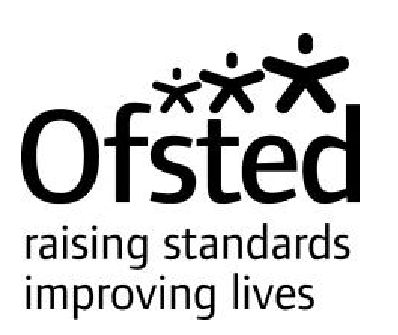 Denetleme tarihleri:25 ve 26 Nisan 2023Genel etkinlikİyiEğitim kalitesiİyiDavranış ve tutumlarİyiKişisel gelişimİyiLiderlik ve yönetimİyiErken yaş provizyonuİyiÖnceki denetleme notuİyiBenzersiz referans numarası100239Yerel yönetimHackneyDenetleme numarası10242211Okul türüPrimaryOkul kategorisiDevlet destekliÖğrencilerin yaş aralığı3 ila 11Öğrencilerin cinsiyetiKarışıkOkul mevcudundaki öğrenci sayısı220(Okul ve yetkililer için bilgiler)Yönetim kuruluYönetim kurulu başkanıKristofer McGheeBaş öğretmenKevin ReynoldsWeb sitesiwww.princessmay.hackney.sch.ukÖnceki denetlemenin tarihi3 Ekim 2017, 2005 Eğitim Yasası'nın 8. bölümü uyarınca.Sarah Lack, baş müfettişOfsted MüfettişiAndrea BedeauKraliyet MüfettişiDavid Thomas HatchettOfsted MüfettişiSarah MurphyKraliyet Müfettişi